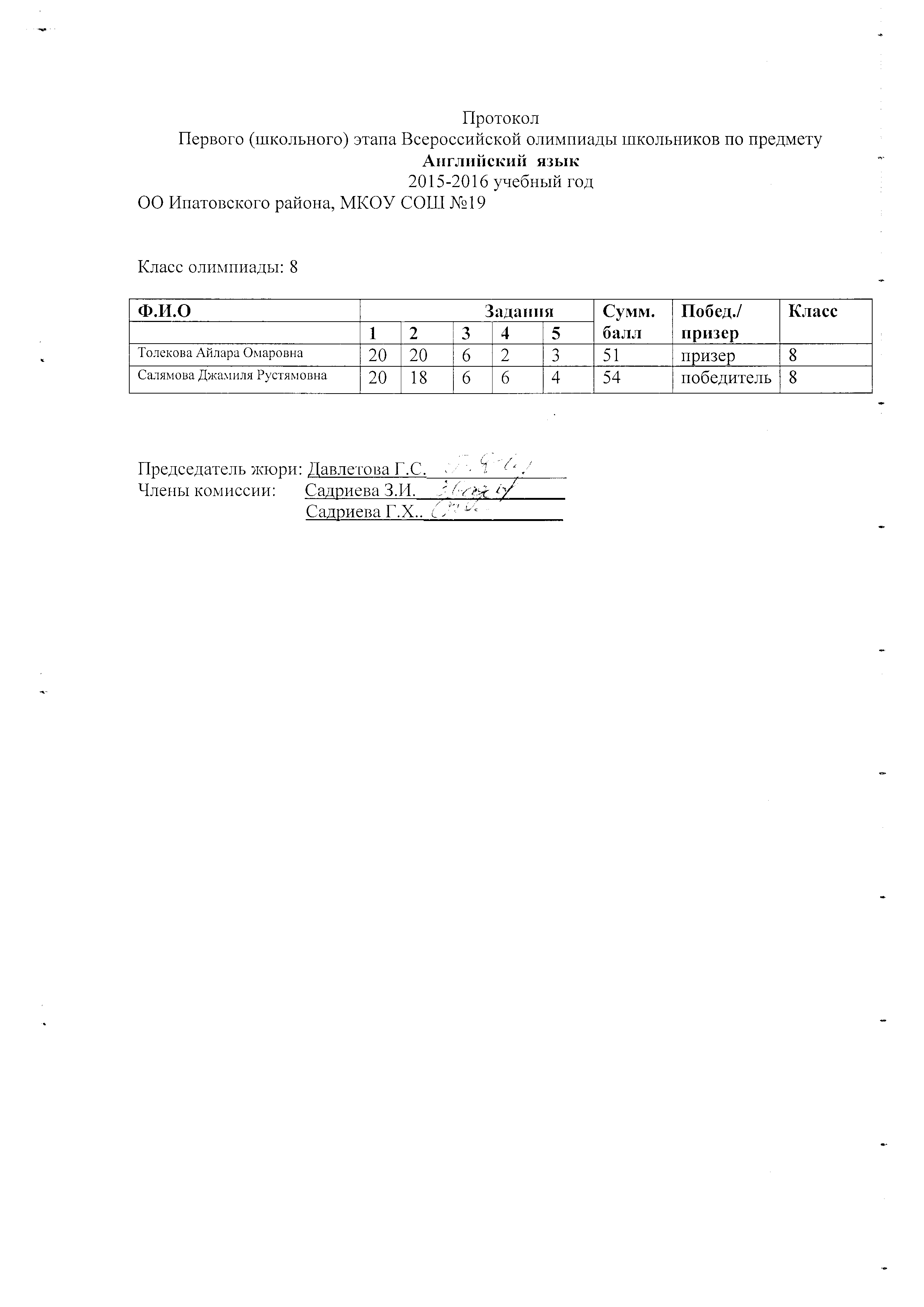 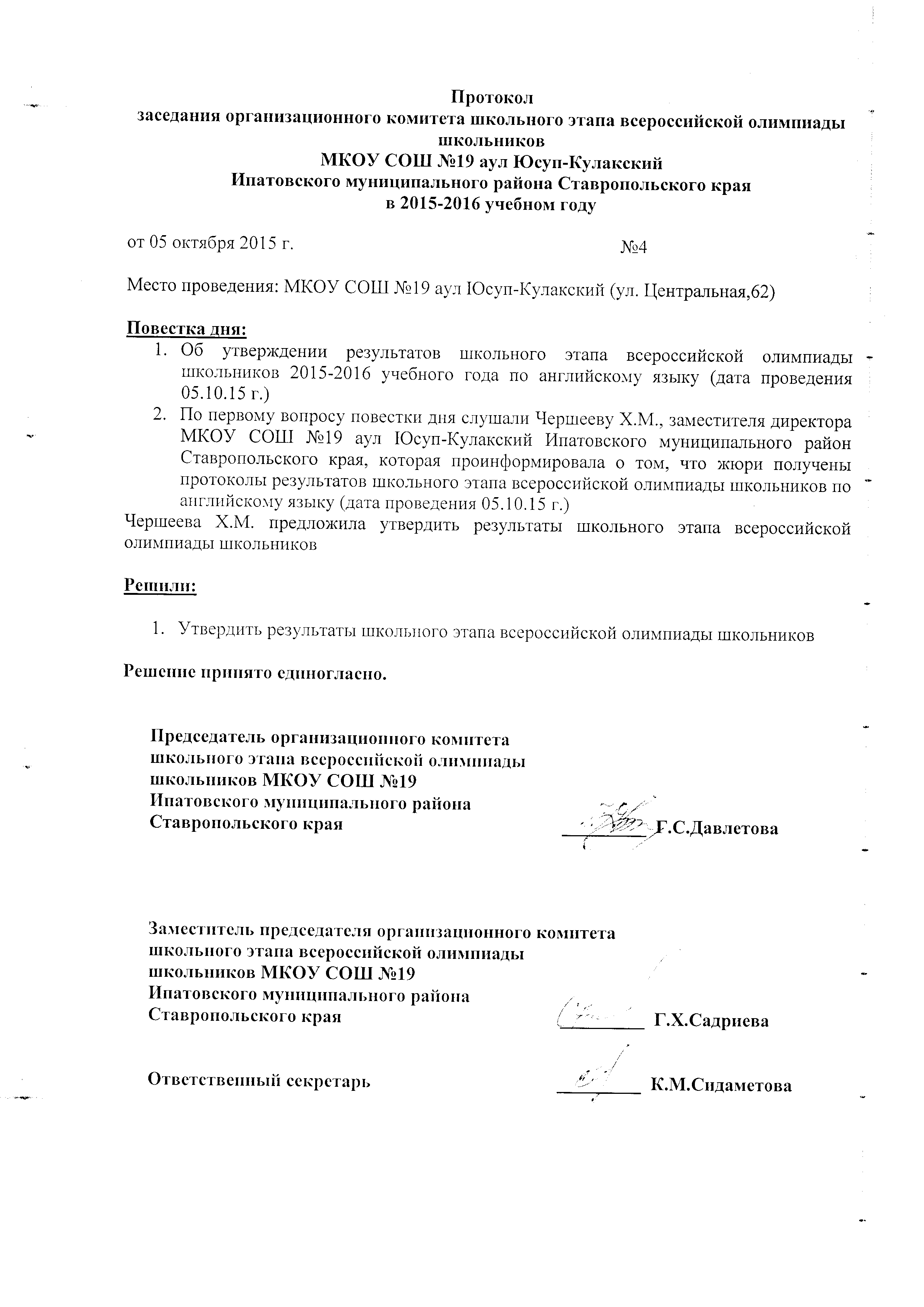 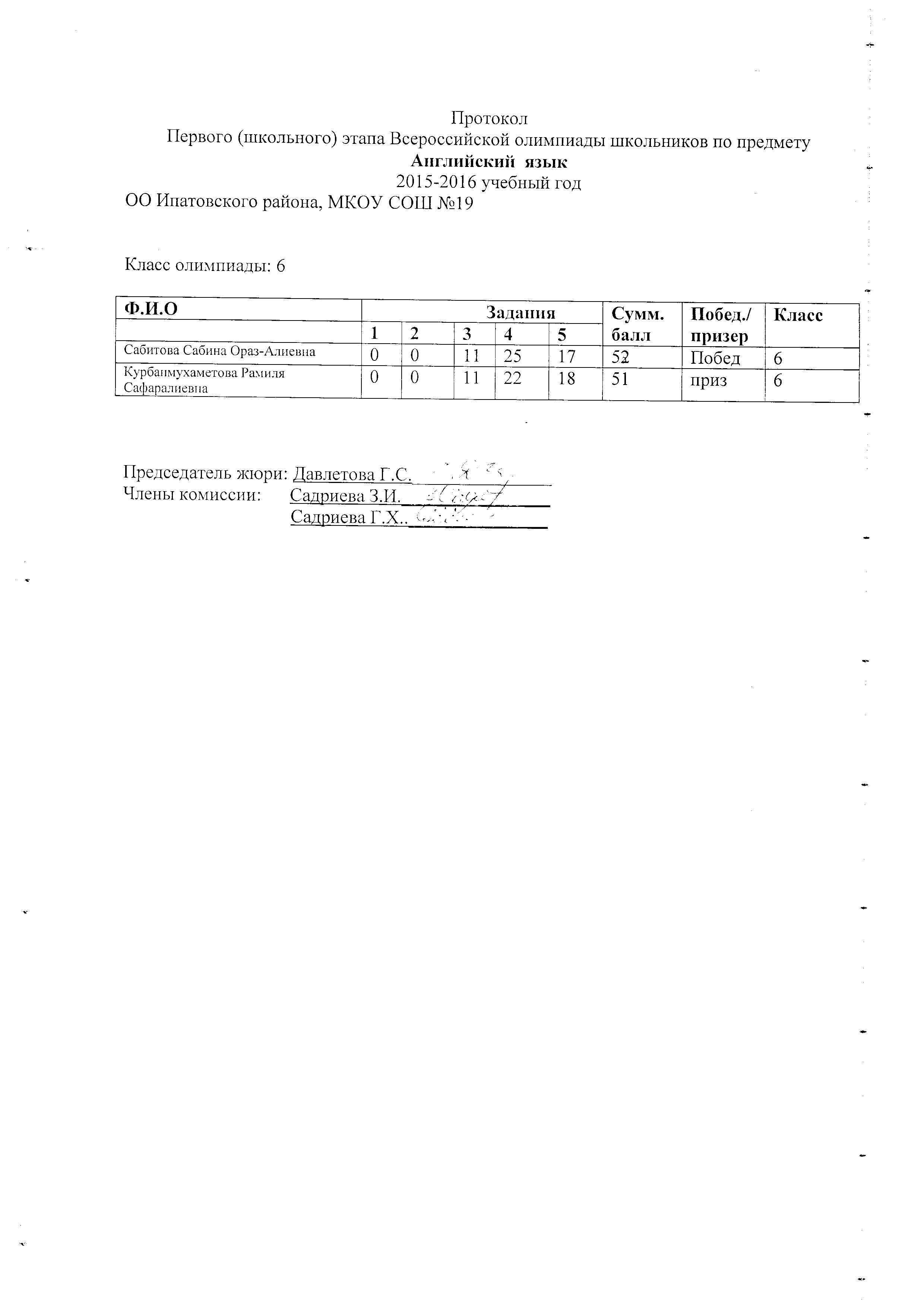 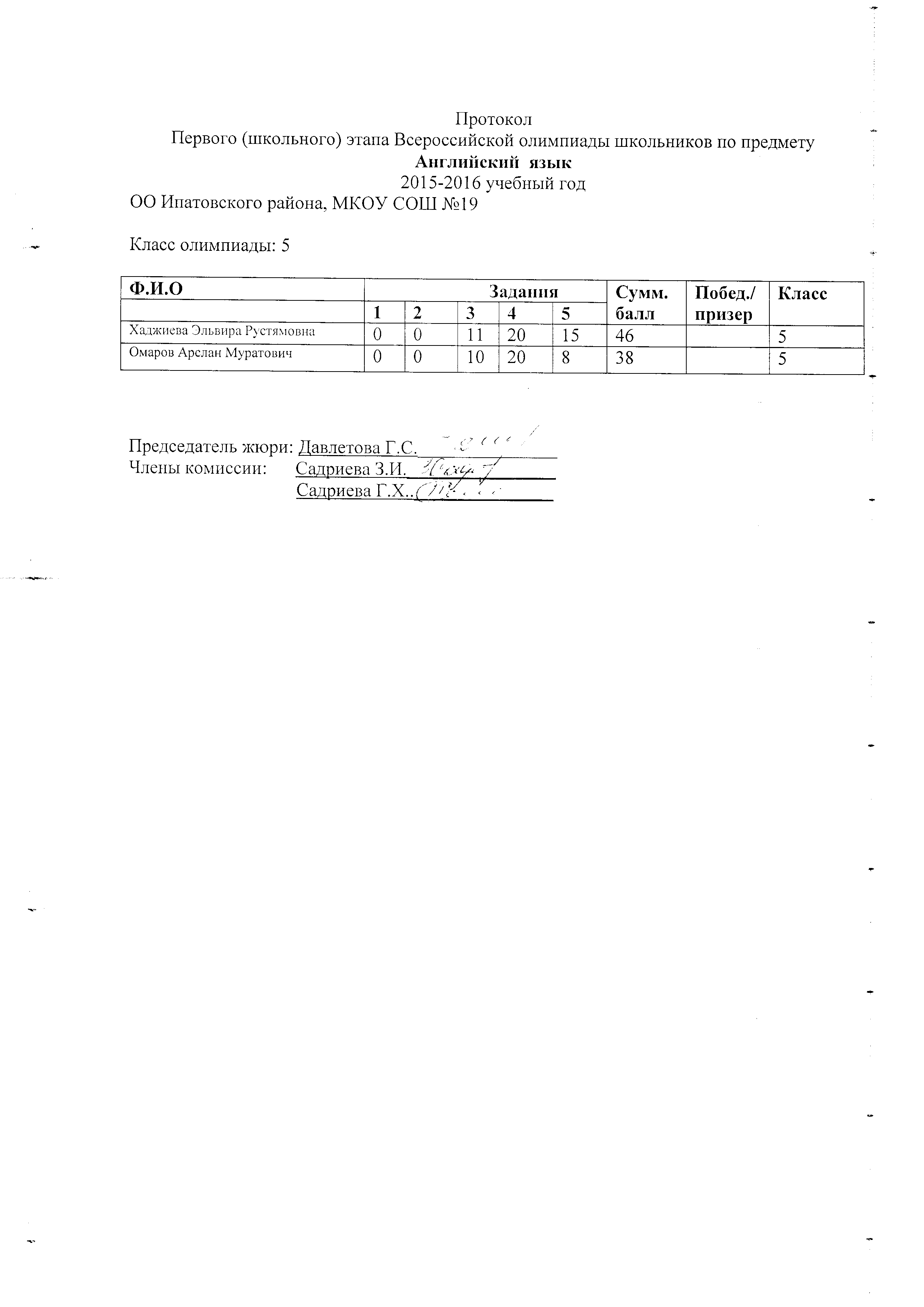 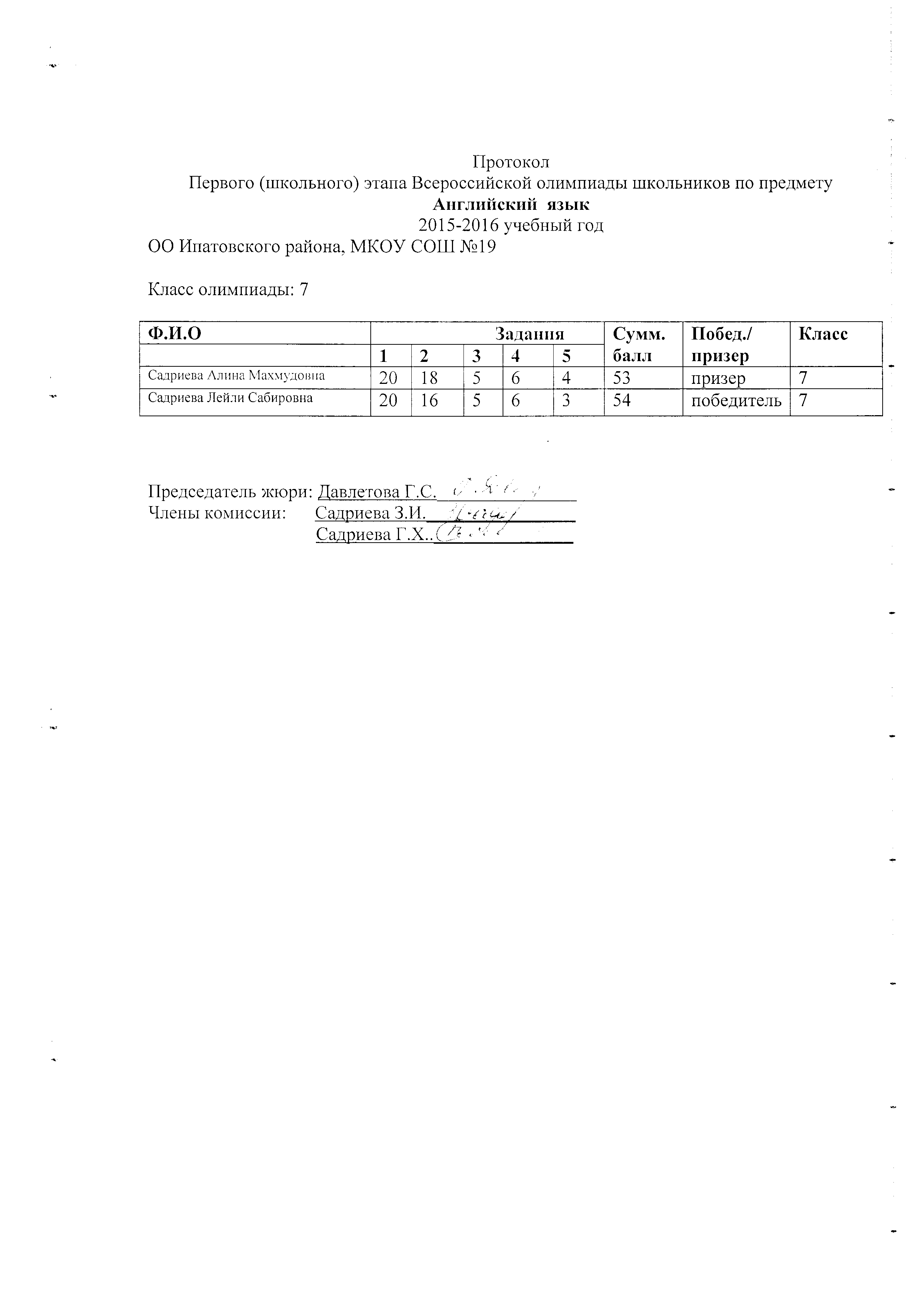 ОТЧЕТ о проведении школьного этапа всероссийской олимпиады школьниковОТЧЕТ о проведении школьного этапа всероссийской олимпиады школьниковОТЧЕТ о проведении школьного этапа всероссийской олимпиады школьниковОТЧЕТ о проведении школьного этапа всероссийской олимпиады школьниковОТЧЕТ о проведении школьного этапа всероссийской олимпиады школьниковОТЧЕТ о проведении школьного этапа всероссийской олимпиады школьниковОТЧЕТ о проведении школьного этапа всероссийской олимпиады школьниковОТЧЕТ о проведении школьного этапа всероссийской олимпиады школьниковОТЧЕТ о проведении школьного этапа всероссийской олимпиады школьниковОТЧЕТ о проведении школьного этапа всероссийской олимпиады школьниковОТЧЕТ о проведении школьного этапа всероссийской олимпиады школьниковОТЧЕТ о проведении школьного этапа всероссийской олимпиады школьниковОТЧЕТ о проведении школьного этапа всероссийской олимпиады школьниковОТЧЕТ о проведении школьного этапа всероссийской олимпиады школьниковОТЧЕТ о проведении школьного этапа всероссийской олимпиады школьниковОТЧЕТ о проведении школьного этапа всероссийской олимпиады школьниковОТЧЕТ о проведении школьного этапа всероссийской олимпиады школьниковОТЧЕТ о проведении школьного этапа всероссийской олимпиады школьниковОТЧЕТ о проведении школьного этапа всероссийской олимпиады школьниковОТЧЕТ о проведении школьного этапа всероссийской олимпиады школьниковМКОУ СОШ№______19___________МКОУ СОШ№______19___________МКОУ СОШ№______19___________МКОУ СОШ№______19___________МКОУ СОШ№______19___________МКОУ СОШ№______19___________МКОУ СОШ№______19___________МКОУ СОШ№______19___________МКОУ СОШ№______19___________МКОУ СОШ№______19___________МКОУ СОШ№______19___________МКОУ СОШ№______19___________МКОУ СОШ№______19___________дата: 05.10. 2015 годапредмет: английский язык№ п/пКритерий отчетапредметпредметпредметпредметпредметпредметпредметпредметпредметпредметпредметпредметИТОГОИТОГОанглийский языканглийский языканглийский языканглийский языканглийский языканглийский языканглийский языканглийский языканглийский языканглийский языканглийский языканглийский языканглийский языканглийский языканглийский языканглийский языканглийский язык5кл5кл6кл6кл7кл7кл8кл8кл8кл9кл9кл9кл9кл10кл11кл11клвсеговсего1Количество учащихся, запланированных программой (по заявлениям учащихся)2222222220000000882Количество учащихся, фактически принимавших участие2222222220000000887Количество  общественных наблюдателейКоличество  общественных наблюдателейКоличество  общественных наблюдателейКоличество  общественных наблюдателейКоличество  общественных наблюдателейКоличество  общественных наблюдателейКоличество  общественных наблюдателейКоличество  общественных наблюдателейКоличество  общественных наблюдателейКоличество  общественных наблюдателейКоличество  общественных наблюдателейКоличество  общественных наблюдателейКоличество  общественных наблюдателейКоличество  общественных наблюдателейКоличество  общественных наблюдателейКоличество  общественных наблюдателейКоличество  общественных наблюдателей11